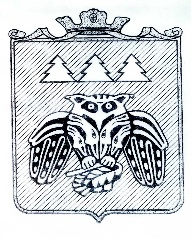 Коми Республикаын «Сыктывдін» муниципальнӧй районса администрациялӧн ШУÖМПОСТАНОВЛЕНИЕадминистрации муниципального района «Сыктывдинский» Республики Комиот 30 декабря 2020 года    					                                          № 12/1817О внесении изменений в постановление администрации  муниципальногообразования  муниципального  района «Сыктывдинский» от 23 августа 2018 года № 8/743 «Об утверждении программы  «Противодействие коррупции в муниципальном образовании муниципального района«Сыктывдинский», муниципальных образованиях сельских поселений, расположенных в границах муниципального образования муниципального района «Сыктывдинский», (2018 - 2020 годы)»Руководствуясь Федеральным законом от 25 декабря 2008 года № 273-ФЗ «О противодействии коррупции», Указом Президента Российской Федерации от 13 апреля 2010 года № 460 «О Национальной стратегии противодействия коррупции и Национальном плане противодействия коррупции на 2010 - 2011 годы», Указом Президента Российской Федерации от 29 июня 2018 года № 378 «О Национальном плане противодействия коррупции на 2018 - 2020 годы», Законом Республики Коми от 29 сентября 2008 года             №  82-РЗ «О противодействии коррупции в Республике Коми», Указом Главы Республики Коми от 21 декабря 2020 года № 142 «О внесении изменений в Указ Главы Республики Коми от 29 августа 2018 года № 64 «Об утверждении региональной программы «Противодействие коррупции в Республике Коми (2018 - 2020 годы)»,  администрация муниципального района «Сыктывдинский» Республики КомиПОСТАНОВЛЯЕТ:Внести в  постановление администрации муниципального образования муниципального района  «Сыктывдинский» от 23 августа 2018 года  № 8/743 «Об утверждении программы  «Противодействие коррупции в муниципальном  образовании муниципального района «Сыктывдинский», муниципальных образованиях  сельских поселений, расположенных в границах  муниципального образования муниципального  района «Сыктывдинский», (2018 - 2020 годы)» изменения согласно приложению. Контроль исполнения настоящего постановления возложить на заместителя руководителя администрации муниципального района «Сыктывдинский»  (В.Ю. Носов). Настоящее постановление вступает в силу со дня принятия и подлежит официальному опубликованию.Глава  муниципального района «Сыктывдинский» -руководитель администрации                                                                              Л.Ю.ДоронинаПриложение  к постановлению администрации муниципального района «Сыктывдинский»Республики Коми                                                                                                              от  30 декабря 2020 года № 12/1817     Изменения, вносимые в  постановление администрации муниципального образования муниципального района  «Сыктывдинский» от 23 августа 2018 года  № 8/743 «Об утверждении программы  «Противодействие коррупции в муниципальном  образовании муниципального района «Сыктывдинский», муниципальных образованиях  сельских поселений, расположенных в границах  муниципального образования муниципального  района «Сыктывдинский», (2018 - 2020 годы)»В названии, в тексте постановления, в названии Программы, в названии паспорта Программы, в тексте программы  «Противодействие коррупции в муниципальном  образовании муниципального района «Сыктывдинский», муниципальных образованиях  сельских поселений, расположенных в границах  муниципального образования муниципального  района «Сыктывдинский», (2018 - 2020 годы)»  слова «в муниципальном образовании муниципального района  «Сыктывдинский» в соответствующем падеже заменить словами «в муниципальном районе  «Сыктывдинский» Республики Коми» в соответствующем падеже, слова «администрации муниципального образования муниципального района «Сыктывдинский» в соответствующем падеже заменить словами «администрации муниципального района «Сыктывдинский» Республики Коми» в соответствующем падеже.В названии и пункте 1 числа «2018 – 2020» заменить числами «2018 – 2021»;Пункт 4 изложить в следующей редакции:«4. Контроль исполнения настоящего постановления возложить на заместителя руководителя администрации муниципального района «Сыктывдинский»  (В.Ю. Носов).»; В программе  «Противодействие коррупции в муниципальном  образовании муниципального района «Сыктывдинский», муниципальных образованиях  сельских поселений, расположенных в границах  муниципального образования муниципального  района «Сыктывдинский», (2018 - 2020 годы)» (приложение к постановлению):в названии Программы, в названии паспорта Программы числа «2018 – 2020» заменить числами «2018 – 2021»;2) в графе второй паспорта Программы:а) в позиции «Наименование Программы» числа «2018 – 2020» заменить числами «2018 – 2021»;б) в позиции «Срок реализации Программы» числа «2018 – 2020» заменить числами «2018 – 2021»;3) в таблице 1 раздела I «Мероприятия Программы»:а) в графе 2:в позиции 1.7 числа «2018 – 2020» заменить числами «2018 – 2021»;б) в графе 3:в позициях 1.1-1.5, 1.7-1.11, 1.15, 2.1, 2.4, 2.5, 2.8, 2.10-2.12, 3.1-3.12, 4.1-4.6, 5.1-5.3, 5.5, 6.1.-6.6, 7.1-7.2, 8.4, 8.6 числа «2018 – 2020» заменить числами «2018 – 2021»;в позициях 2.2, 5.4 числа «2019-2020» заменить числами «2019-2021»;в позициях 1.13, 1.14 число «2020» заменить числами «2018 – 2021»;в) в графе 4:в позициях 1.1, 1.4-1.8, 1.11, 1.13-1.15, 2.1-2.12, 3.1-3.6, 3.8-3.12, 4.2, 6.5, 7.2, 8.1, 8.2, 8.7 слова «Отдел общего обеспечения» заменить словами «Управление организационной и кадровой работы»;в позиции 5.5. слова «Управление земельных и имущественных отношений» заменить словами «Отдел имущественных и арендных отношений»;в позиции  5.3. слова «отдел закупок администрации муниципального образования муниципального района «Сыктывдинский» заменить словами «Управление организационной и кадровой работы администрации муниципального района «Сыктывдинский» Республики Коми, отдел по работе с Советом и сельскими поселениями администрации муниципального района «Сыктывдинский» Республики Коми».ЛИСТ СОГЛАСОВАНИЯпроекта постановления администрации    муниципального района  «Сыктывдинский»  Республики Коми «О внесении изменений в постановление администрации МО МР «Сыктывдинский» от 23 августа 2018 года № 8/743 «Об утверждении программы  «Противодействие коррупции в муниципальном образовании муниципального района «Сыктывдинский», муниципальных образованиях сельских поселений, расположенных в границах  муниципального образования  муниципального  района «Сыктывдинский», (2018 - 2020 годы)»Проект внесен: управлением организационной и кадровой работы администрации МО МР «Сыктывдинский».Исполнитель: Начальник управления - Гудзь Елена Владимировна. Дата внесения проекта: 25.12.2020Проведение оценки регулирующего воздействия проектов нормативных правовых актов МО МР «Сыктывдинский»(для правового управления) _______________________________________________                  (требуется, не требуется, подпись)Направление проекта в прокуратуру(для правового управления)  ______________________________________________                                                             (направить, не направить, подпись)Отправка проекта в прокуратуру (для отдела общего обеспечения)  _________________________________________.                                                                      (дата направления, подпись)Рассылка: не требуется._______________________ ул. Д. Каликовой, д. 62, с. Выльгорт, Сыктывдинский район, Республика Коми, 168220, тел. 8(82130) 7-16-65, факс 8(82130) 7-15-76ПОЯСНИТЕЛЬНАЯ ЗАПИСКАк проекту постановления администрации    муниципального района  «Сыктывдинский»  Республики Коми «О внесении изменений в постановление администрации МО МР «Сыктывдинский» от 23 августа 2018 года № 8/743 «Об утверждении программы  «Противодействие коррупции в муниципальном образовании муниципального района «Сыктывдинский», муниципальных образованиях сельских поселений, расположенных в границах  муниципального образования  муниципального  района «Сыктывдинский», (2018 - 2020 годы)»Настоящий проект разработан в  целях приведения в соответствие с Указом Главы Республики Коми от 21 декабря 2020 года № 142 «О внесении изменений в Указ Главы Республики Коми от 29 августа 2018 года № 64 «Об утверждении региональной программы «Противодействие коррупции в Республике Коми (2018 - 2020 годы)».Начальник управления 	Е.В. ГудзьДолжность лица, согласовавшего проектФамилия, инициалы имени и отчества лица, согласовавшего проектДата согласованияРезультат согласованияПодписьЗаместитель руководителя администрации Носов В.Ю.Руководитель аппаратаШабанов А.Ю.Правовое управлениеМорокова Л.ВУправление финансовЩербакова Г.А.Отдел имущественных и арендных отношений Размыслова Е.С.Отдел экономического развития Малахова М.Л.УПРАВЛЕНИЕ ОРГАНИЗАЦИОННОЙ И КАДРОВОЙ РАБОТЫАДМИНИСТРАЦИИ МУНИЦИПАЛЬНОГО РАЙОНА «СЫКТЫВДИНСКИЙ» РЕСПУБЛИКИ КОМИ